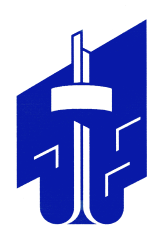 СОВЕТ депутатов металлургического района
первого созыварешениеот 30.03.2017 						                                                          № 25/2ПРОЕКТОб утверждении Плана работы Совета депутатовМеталлургического района на II квартал 2017 г.	В соответствии с Федеральным законом от 6 октября 2003 года № 131-ФЗ «Об общих принципах организации местного самоуправления в Российской Федерации», Уставом Металлургического района города Челябинска, Регламентом Совета депутатов Металлургического района Совет депутатов Металлургического района Р е ш а е т:Утвердить План работы Совета депутатов Металлургического района на II квартал 2017 года (приложение).Ответственность за исполнение настоящего решения возложить на Первого заместителя Председателя Совета депутатов Металлургического района А. И. Бородовских.Контроль исполнения настоящего решения поручить постоянной комиссии Совета депутатов Металлургического района по местному самоуправлению, регламенту и этике (А. Х. Иванюк).Настоящее решение вступает в силу с момента его подписания и подлежит официальному опубликованию (обнародованию).Председатель Совета депутатов                                                                           Металлургического района           		                                                                        Д. Н. Мацко ПРИЛОЖЕНИЕк решению Совета депутатов Металлургического района  30.03.2017 № 25/2ПЛАН РАБОТЫСОВЕТА ДЕПУТАТОВ МЕТАЛЛУРГИЧЕСКОГО РАЙОНА НА II КВАРТАЛ 2017 ГОДАРаздел I. Подготовка и рассмотрение проектов муниципальных правовых актов Металлургического района на заседании Совета депутатовРаздел II. Работа постоянных комиссий Совета депутатовРаздел III. МероприятияПредседатель Совета депутатовМеталлургического района                                                                                                                                                                                           Д.Н. Мацко№п/пНаименование МПАСрок рассмотрения на заседании СоветаОтветственный за подготовку проекта (вносит проект в Совет депутатов)Постоянная комиссия, ответственная за предварительное рассмотрение1.Об исполнении бюджета Металлургического внутригородского района Челябинского городского округа с внутригородским делением за 2016 год.АпрельГлава Металлургического района Петров Д. В.Постоянная комиссия по бюджету и налогам (А. И. Бородовских)2.О ежегодном отчете депутата Совета депутатов Металлургического района по избирательному округу № 5 Панова Ю. Ю., избранного в Челябинскую городскую Думу, о  его работе в 2016 году.АпрельПредседатель Совета депутатов Мацко Д. Н.Постоянная комиссия по МСУ, регламенту и этике (А. Х. Иванюк)3.О ежегодном отчете депутата Совета депутатов Металлургического района по избирательному округу № 6 Хромова А. С., избранного в Челябинскую городскую Думу, о  его работе в 2016 году.АпрельПредседатель Совета депутатов Мацко Д. Н.Постоянная комиссия по МСУ, регламенту и этике (А. Х. Иванюк)4.О ежегодном отчете депутата Совета депутатов Металлургического района по избирательному округу № 19 Новичихина С. А., избранного в Челябинскую городскую Думу, о  его работе в 2016 году.АпрельПредседатель Совета депутатов Мацко Д. Н.Постоянная комиссия по МСУ, регламенту и этике (А. Х. Иванюк)5.О внесении изменений в Устав Металлургического района города ЧелябинскаМайГлава Металлургического района Петров Д. В.Постоянная комиссия по МСУ, регламенту и этике (А. Х. Иванюк)6.Об утверждении Плана работы Совета депутатов Металлургического района на III квартал 2017 г.МайПервый заместитель Председателя Совета депутатов Бородовских А. И.Постоянная комиссия по МСУ, регламенту и этике (А. Х. Иванюк)Nп/пНаименование мероприятийСрок исполненияОтветственные 1.Планирование деятельности постоянных комиссийЕжеквартальноПредседатели постоянных комиссий 2.Проведение заседаний постоянных комиссийЕжемесячноПредседатели постоянных комиссий3.Рассмотрение документов, подготовка заключений по вопросам, выносимым на заседание Совета депутатовЕжемесячноПредседатели постоянных комиссий 4.Контроль выполнения принятых решений Совета депутатов ПостоянноПредседатели постоянных комиссий5.Согласование муниципальных планов, программ, изменений и дополнений муниципальных планов, программПо мере необходимостиПредседатели профильных  постоянных комиссий6.Рассмотрение отчетов о реализации муниципальных планов, программПо мере поступленияПредседатели профильных  постоянных комиссийНаименование мероприятияСрокиОтветственный1.Проведение публичных слушаний по проекту решения Совета депутатов «О внесении изменений в Устав Металлургического района»АпрельПредседатель Совета депутатов Металлургического района Мацко Д. Н.2.Прием граждан депутатами Совета депутатов в Депутатском центре Металлургического районаПо утвержденному графикуРуководитель Депутатского центра Кабирова  В. А.3.Прием граждан депутатами на избирательных округахПо графикам депутатовДепутаты Совета депутатов4.Прием граждан руководителями Совета депутатов Металлургического района.По утвержденному графикуНачальник организационно-правового отдела Совета депутатов Микрюкова О. Г.5.Выезды депутатов на объекты районного хозяйства и социально-культурной сферы.Апрель-июньПрофильная постоянная комиссия Совета депутатов6.Работа с обращениями граждан.ПостоянноДепутаты, начальник организационно-правового отдела Микрюкова О. Г.7.Участие в общерайонных мероприятиях.Апрель-июньДепутаты Совета депутатов8.Реализация плана совместной работы с МО ВПП «Единая Россия»Апрель-июньНачальник организационно-правового отдела Совета депутатов Микрюкова О. Г.